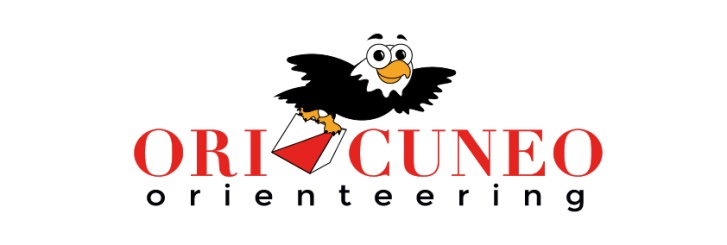 Cuneo City OpenSabato 2 Aprile 2016La A.S.D. Oricuneo Orienteering è lieta di invitarti al Cuneo City Open, gara promozionale di orienteering aperta agli studenti di tutte le età ed agli orientisti più navigati, che si terrà sabato 2 aprile presso le Piscine Comunali di Cuneo.  RITROVO : Parcheggio delle Piscine Comunali dalle ore 14,00 - Via Porta di Mondovì 7 - Cuneo. Prime partenze dalle 15,00. 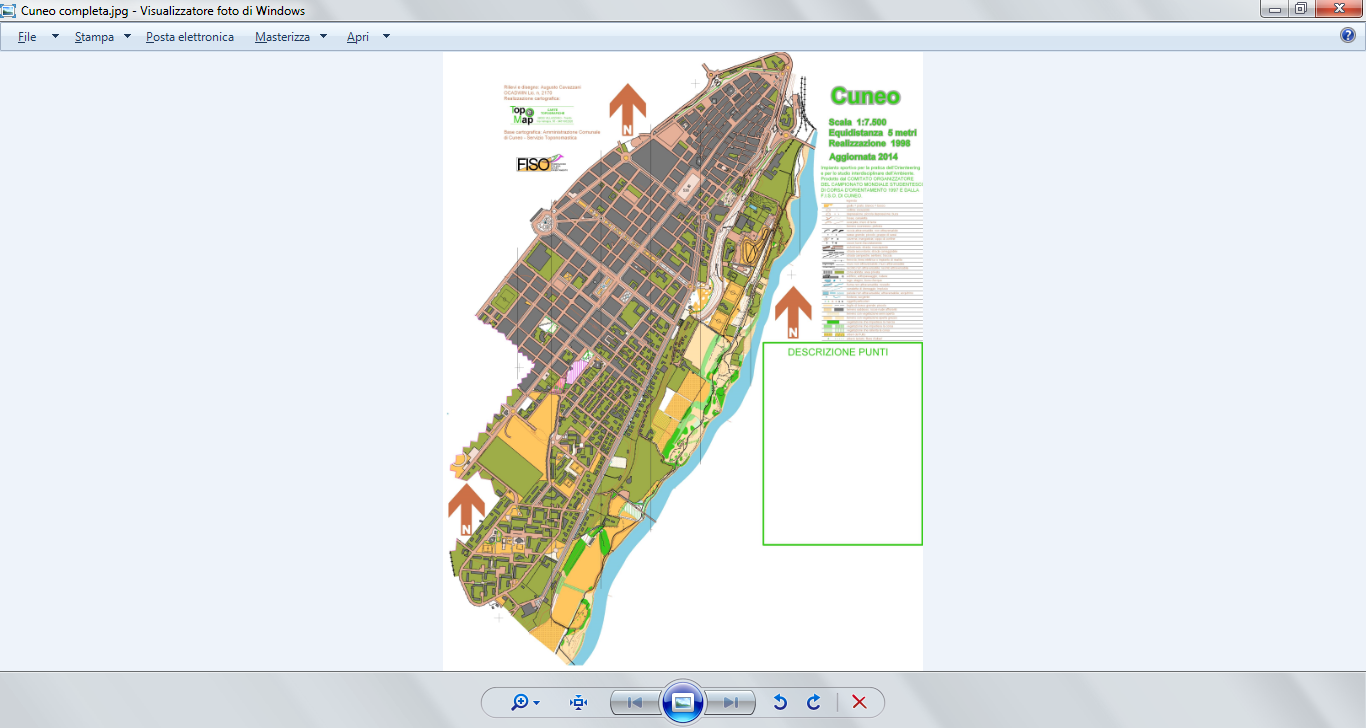 Costo: 2 Euro per gli studenti e la categoria Esordienti, 5 Euro per le categorie Open Lungo e Open Corto.Partenza: la partenza sarà nei pressi del ritrovo (2 minuti) Categorie Previste: oltre a quelle dedicate alle scuole sarà prevista una categoria Esordienti, una Open Lungo ed una Open Corta. Per le categorie Open vi sarà, in sede di premiazione, una distinzione tra categoria maschile e femminileSaranno predisposti dei percorsi e delle categorie dedicati agli studenti delle scuole elementari, medie e superiori (i percorsi dedicati alle scuole non prevederanno attraversamenti di strade).Cartina : Cuneo - Scala 7.500 Equidistanza 5 metri del 1996 aggiornamento 2016Descrizione Punti: la descrizione punti per tutte le categorie sarà stampata SOLO in carta; per le categorie scolastiche ed esordienti sarà di tipo testuale.Terreno di gara: la gara si svolgerà nel Parco fluviale del fiume Gesso caratterizzato da sentieri e da molti elementi antropici. Per le categorie Open ci saranno dei punti di controllo anche all'interno del centro abitato di Cuneo, si prega di prestare attenzione in fase di attraversamento stradale rispettando il Codice Stradale.Premiazioni: a fine gara sono previste per le categorie Open, Esordienti, e per le categorie scolastiche. Verranno premiati i primi tre di ciascuna categoria. ISCRIZIONI E INFORMAZIONI: Manda una mail entro il 30 marzo a info@oricuneo.it        mentre se volessi dare un'occhiata al nostro sito: www.oricuneo.it. Per le categorie Open iscrizioni sul sito Fiso entro mercoledì 30 marzo.Buon Divertimento L’organizzazione declina ogni responsabilità per danni a cose o persone avvenuti prima, durante e dopo la manifestazione.